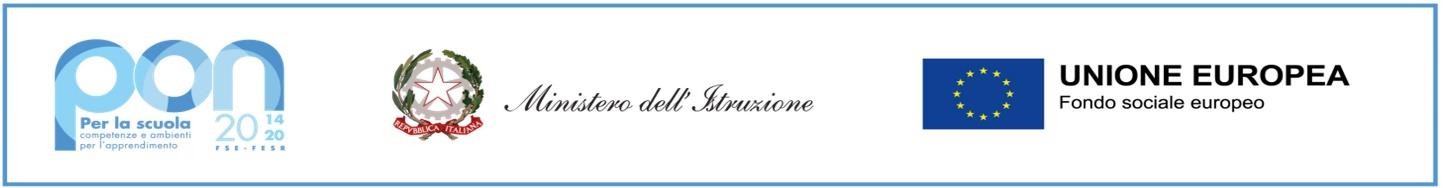 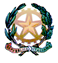 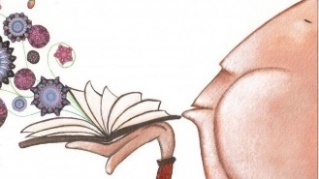 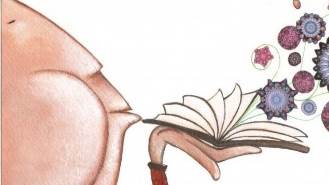 ISTITUTO COMPRENSIVO STATALE DI MENDICINOScuola dell’Infanzia, Primaria e Secondaria di Primo Grado ad Indirizzo MusicaleC.F.: 80005980786 -  C.M.: CSIC87000C     pec: csic87000c@pec.istruzione.it  peo: csic87000c@istruzione.itSEZIONE 1 – DATI ANAGRAFICISEZIONE 2 - EVENTUALI ANNI RIPETUTISEZIONE 5 – GENITORIIl questa sezione indicare, se disponibile, il titolo di studio e la condizione occupazione della madre e del padreSEZIONE 6 – INFORMAZIONI SUL NUCLEO FAMILIAREISTITUTO COMPRENSIVO STATALE DI MENDICINOScuola dell’Infanzia, Primaria e Secondaria di Primo Grado ad Indirizzo MusicaleC.F.: 80005980786 -  C.M.: CSIC87000C     pec: csic87000c@pec.istruzione.it  peo: csic87000c@istruzione.itSCHEDA ANAGRAFICA CORSISTA STUDENTEALLEGATO CDICHIARAZIONE DI RESPONSABILITA’ GENITORIALELIBERATORIA PER L’UTILIZZO DELLE IMMAGINI DI MINORENNIPoiché l’attività di informazione e pubblicità è elemento obbligatorio di ogni intervento finanziato con i Fondi Strutturali, come ribadisce la nota del MIUR 3131. 16/03/17, per dovere di pubblicizzazione si richiede la liberatoria per utilizzo delle immagini/video dei minorenniIl	sottoscritto:	nato	il		/	/	,	a	 Prov.(	), residente a 	 via			 Prov.  (     )       La sottoscritta:	nata	il		/	/	,	a	 Prov.(	), Residente a 	 Prov. (	), in via			in qualità di genitori/tutori che esercitano la patria potestà del minore:(Nome	e	cognome):		_nato	il		/	/	,	a	 Prov.(	), Residente a 	 Prov. (	), in via			frequentante la classe	del Plesso	con la presenteAUTORIZZANOl’Istituto scolastico a riprendere e/o far riprendere in video e/o fotografare il/la proprio/a figlio/a e all’invio e pubblicazione di materiale fotografico e video del/la suddetto/a figlio nell’ambito delle attività che si svolgeranno durante il progetto formativo di questo Istituto per esclusivo uso didattico;prendono atto dell’eventuale possibile registrazione nei motori di ricerca e della possibilità che l’immagine del/della minorenne venga pubblicizzato via web, social, stampa e qualsiasi altra modalità;secondo le esigenze tecniche, eventuali modifiche delle immagini fornite e ne forniscono il pieno consenso alla pubblicazione e diffusione;attraverso questa istanza liberatoria i sottoscritti svincolano l’Istituto scolastico da ogni responsabilità diretta o indiretta inerente i danni al proprio patrimonio od alla immagine del/la proprio/a tutelato/a;i sottoscritti confermano di non aver nulla a pretendere in ragione di quanto sopra indicato e di rinunciare irrevocabilmente ad ogni diritto, azione o pretesa derivante da quanto sopra concesso;resta inteso che la presente autorizzazione non consente l'uso dell’immagine in contesti che pregiudichino la dignità personale ed il decoro del minore e comunque per uso e/o fini diversi da quelli sopra indicati.Dichiaranodi comprendere che le finalità del trattamento sono esclusivamente didattiche;che tale autorizzazione si intende gratuita e valida per il periodo di permanenza dell’alunno nell’Istituto;che le informazioni qui indicate chiare, sufficienti e complete e dichiaro di averle pienamente comprese.di aver preso visione dell’Informativa sul trattamento dei dati personali di questo istituto pubblicata sull’Albo On-Line ufficiale e sul sito web istituzionale e di averne compreso il contenuto.In qualità di esercente la potestà genitoriale:Firme leggibili di entrambi i genitori/tutori…………………………………………………………………………………………………………(da compilare solo se necessario)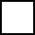 Poiché non è possibile il consenso scritto di entrambi i genitori.Il /La sottoscritto/a	, consapevole delle conseguenze amministrative e penali per il rilascio di dichiarazioni non corrispondenti a verità, ai sensi del DPR 245/2000, dichiara di aver manifestato il consenso in osservanza delle disposizioni sulla responsabilità genitoriale di cui agli artt. 316,337 TER e QUATER del codice civile, che richiedono il consenso di entrambi i genitori.Luogo……………………………………………………… Data…………………………… Firma del genitore/tutore:	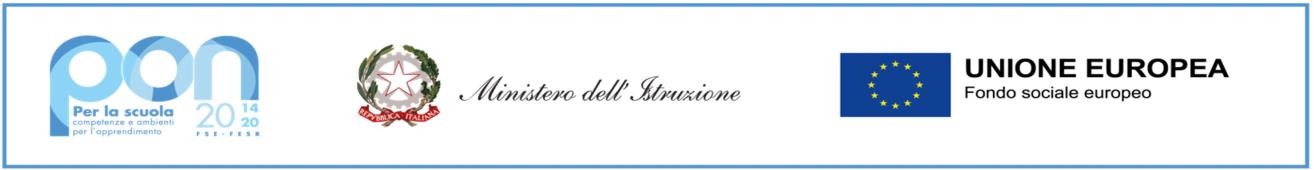 ISTITUTO COMPRENSIVO STATALE DI MENDICINOScuola dell’Infanzia, Primaria e Secondaria di Primo Grado ad Indirizzo MusicaleC.F.: 80005980786 -  C.M.: CSIC87000C     pec: csic87000c@pec.istruzione.it  peo: csic87000c@istruzione.itSCHEDA ANAGRAFICA CORSISTA STUDENTEALLEGATO BPON PER LA SCUOLA - COMPETENZE E AMBIENTI PER L’APPRENDIMENTO 2014-2020 INFORMATIVA EX ARTICOLO 13 D.LGS 196 DEL 2003E ACQUISIZIONE CONSENSO AL TRATTAMENTO DEI DATI PERSONALIL’Istituto Nazionale di Documentazione, Innovazione e Ricerca Educativa (INDIRE) è Ente di ricerca di diritto pubblico e come tale, fin dalla sua istituzione, accompagna l’evoluzione del sistema scolastico italiano, investendo in formazione e innovazione e sostenendo i processi di miglioramento della scuola.Nell’ambito della programmazione dei Fondi Strutturali Europei 2014/2020 è stato attivato il progetto “PON per la scuola. Competenze e ambienti per l’apprendimento 2014-2020” la cui gestione è stata affidata dal MIM ad INDIRE con atto di affidamento del 29/12/2015 prot. n. AOODGEFID/30878.In particolare, INDIRE è chiamato a sviluppare e gestire la piattaforma on line GPU per la gestione delle azioni del sopra richiamato “PON per la scuola 2014/2020”, a progettare e redigere rapporti, monitoraggio e indagini di ricerca, a supportare i beneficiari e i destinatari nella partecipazione al Progetto.La suddetta piattaforma gestionale raccoglie tutti i dati di studenti, personale scolastico, esperti e adulti che, a vario titolo, partecipano alle attività del Progetto.  Il D.Lgs. n. 196 del 30/6/03 “Codice in materia di protezione dei dati personali” prevede la tutela delle    persone e di altri soggetti (anche i minori) rispetto al trattamento dei dati personali. Secondo la  normativa indicata, tale trattamento sarà improntato ai principi di correttezza, liceità, trasparenza e di tutela della riservatezza e dei diritti del minore interessato.Finalità del trattamentoI dati personali, come da modulo allegato, sono direttamente connessi allo svolgimento delle attività scolastiche aggiuntive erogate presso questa scuola nell’ambito del “PON per la scuola. Competenze e ambienti per l’apprendimento 2014-2020”.Modalità del trattamentoIl trattamento dei dati personali avviene, su indicazione dell’Autorità di Gestione (MIM) in qualità di Titolare del trattamento, anche con strumenti elettronici o comunque automatizzati o con qualsiasi altro strumento idoneo al trattamento. I dati raccolti saranno mantenuti nella piattaforma PON GPU (http://pon20142020.indire.it) fino al 2023, termine della rendicontazione delle attività di questa Progetto.Ambito di comunicazione e diffusione dei datiI dati personali potranno essere comunicati/trasferiti ad altri incaricati dalla medesima Autorità di Gestione solo in forma aggregata e solo per scopi di indagine sulle attività del “PON per la scuola. Competenze e ambienti per l’apprendimento 2014-2020”. I dati saranno, inoltre, comunicati al solo personale INDIRE incaricato del supporto tecnico alla piattaforma GPU e ai ricercatori INDIRE, tenuti a loro volta al rispetto della riservatezza e della privacy.Titolare del trattamento: (art. 28 del D.Lgs 196/2003): Autorità di Gestione – MIMResponsabile del trattamento: (art. 29 del D.Lgs 196/2003): INDIRE, nella figura del suo rappresentante legale p.t., nomina con atto prot. n. AOODGEFID/7948 del 20/05/2016 integrata con atto prot. n.AOODGEFID/0034555.01 del 28/07/2017.Il consenso al trattamento dei dati è facoltativo, ma il mancato conferimento comporta l’impossibilità per lo studente di partecipare alle attività formative del Progetto, in quanto non potrà essere rilasciato l’attestato e non potrà essere rimborsata alla scuola la quota parte dei costi di gestione.Diritti dell’interessatoIn qualunque momento potrà esercitare i diritti di cui all’art. 7 del D. Lgs. 196/03 in merito all’aggiornamento, la rettifica o l’integrazione dei dati personali registrati. Le eventuali comunicazioni dovranno essere inviate al titolare del trattamento: MIM – Unità di missione del PNRR - PON - Viale Trastevere 76/a, 00153 Roma, 00153.STUDENTE MINORENNEIl/la sottoscritto/a	nato/a a 	il	, residente in via	città	prov. eIl/la sottoscritto/a	nato/a a 	il	, residente in via	città	prov. 	genitori/tutori legali dell'allievo/a					 nato/a	il		, residente a		via	 frequentante la classe		della scuola 		acquisite le informazioni sopra riportate ai sensi dell’art. 13 del D. Lgs. 196/2003, dichiarando di essere nel pieno possesso dei diritti di esercizio della potestà genitoriale/tutoria nei confronti del minore, autorizzano la raccolta e il trattamento dei dati necessari per l’accesso alle attività formative del progetto autorizzato dall’Autorità di Gestione nell’ambito del “PON per la scuola. Competenze e ambienti per l’apprendimento 2014-2020”.Data   /  /  Si allega copia/e del/i documento/i di identità in corso di validità.Firme dei genitori/tutori ( da compilare se necessario)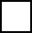 Poiché non è possibile il consenso scritto di entrambi i genitori.Il /La sottoscritto/a	, consapevole delle conseguenze amministrative e penali per il rilascio di dichiarazioni non corrispondenti a verità, ai sensi del DPR 245/2000, dichiara di aver manifestato il consenso in osservanza delle disposizioni sulla responsabilità genitoriale di cui agli artt. 316,337 TER e QUATER del codice civile, che richiedono il consenso di entrambi i genitori.Luogo……………………………………………………… Data……………………………Firma del genitore/tutore:	Pagina 2 di 2Codice Fiscale NomeCognomeTelefono (non obbligatorio)Cellulare (non obbligatorio)E-mail (non obbligatorio)Anni ripetuti scuola primaria□ nessuno □ 1 anno □ 2 anni  □ 3 anni □ 4 anni  □ 5 anniAnni ripetuti scuola secondaria di primo grado□ nessuno □ 1 anno □ 2 anni  □ 3 anni □ 4 anni  □ 5 anniTITOLO DI STUDIO MADRETITOLO DI STUDIO PADRENessuno titolo di studioLicenza di scuola elementare (o valutazione finale equivalente)Licenza di scuola mediaCompimento inferiore/medio di Conservatorio musicale o di Accademia Nazionale di Danza (2-3 anni)Diploma di istituto professionale 2-3 anniDiploma di istituto professionale 4-5 anniDiploma di scuola magistrale 2-3 anniDiploma di scuola magistrale 4-5 anniDiploma di istituto d’arte 2-3 anniDiploma di istituto d’arte 4-5 anniDiploma di istituto tecnicoDiploma di istituto magistraleDiploma di liceo (classico, scientifico, ecc.)Diploma di Accademia di Belle Arti, Danza, Arte Drammatica, ISIA, ecc.Conservatorio (vecchio ordinamento)Diploma universitario (2-3 anni) del vecchio ordinamento (incluse le scuole dirette a fini speciali o parauniversitarie)Diploma accademico di Alta Formazione Artistica, Musicale e Coreutica (A.F.A.M.) di I livelloLaurea triennale (di I livello) del nuovo ordinamentoDiploma accademico di Alta Formazione Artistica, Musicale e Coreutica (A.F.A.M.) di II livelloLaurea (4-6 anni) del vecchio ordinamento, laurea specialistica o magistrale a ciclo unicodel nuovo ordinamento, laurea biennale specialistica (di II livello) del nuovo ordinamento□ NON DICHIARABILECon riferimento alla risposta fornita alla domanda precedente, SPECIFICARE qui di seguito il titolo di studio conseguito dalla MADRENessuno titolo di studioLicenza di scuola elementare (o valutazione finale equivalente)Licenza di scuola mediaCompimento inferiore/medio di Conservatorio musicale o di Accademia Nazionale di Danza (2-3 anni)Diploma di istituto professionale 2-3 anniDiploma di istituto professionale 4-5 anniDiploma di scuola magistrale 2-3 anniDiploma di scuola magistrale 4-5 anniDiploma di istituto d’arte 2-3 anniDiploma di istituto d’arte 4-5 anniDiploma di istituto tecnicoDiploma di istituto magistraleDiploma di liceo (classico, scientifico, ecc.)Diploma di Accademia di Belle Arti, Danza, Arte Drammatica, ISIA, ecc.Conservatorio (vecchio ordinamento)Diploma universitario (2-3 anni) del vecchio ordinamento (incluse le scuole dirette a fini speciali o parauniversitarie)Diploma accademico di Alta Formazione Artistica, Musicale e Coreutica (A.F.A.M.) di I livelloLaurea triennale (di I livello) del nuovo ordinamentoDiploma accademico di Alta Formazione Artistica, Musicale e Coreutica (A.F.A.M.) di II livelloLaurea (4-6 anni) del vecchio ordinamento, laurea specialistica o magistrale a ciclo unicodel nuovo ordinamento, laurea biennale specialistica (di II livello) del nuovo ordinamentoNON DICHIARABILECon riferimento alla risposta fornita alla domanda precedente, SPECIFICARE qui di seguito il titolo di studio conseguito dal	PADRECONDIZIONE OCCUPAZIONALE MADREOccupato alle dipendenze pubbliche con contratto di lavoro a tempo determinato /a progettoOccupato alle dipendenze pubbliche con contratto a tempo indeterminatoOccupato alle dipendenze private con contratto a tempo determinato/a progettoOccupato alle dipendenze private con contratto a tempo indeterminatoOccupato alle dipendenze private con contratto a tempo determinato/a progettoLavoratore autonomoImprenditore/libero professionistaIn cerca di prima occupazione da meno di 6 mesiIn cerca di prima occupazione da 6-11 mesiIn cerca di prima occupazione da 12-23 mesiIn cerca di prima occupazione da oltre 24 mesiIn cerca di nuova occupazione da meno di 6 mesiIn cerca di nuova occupazione da 6-11 mesiIn cerca di nuova occupazione da 12-23 mesiIn cerca di nuova occupazione da oltre 24 mesiIn mobilitàIn cassa integrazionePensionato/aCasalingo/aCONDIZIONE OCCUPAZIONALEPADREOccupato alle dipendenze pubbliche con contratto di lavoro a tempo determinato /a progettoOccupato alle dipendenze pubbliche con contratto a tempo indeterminatoOccupato alle dipendenze private con contratto a tempo determinato/a progettoOccupato alle dipendenze private con contratto a tempo indeterminatoOccupato alle dipendenze private con contratto a tempo determinato/a progettoLavoratore autonomoImprenditore/libero professionistaIn cerca di prima occupazione da meno di 6 mesiIn cerca di prima occupazione da 6-11 mesiIn cerca di prima occupazione da 12-23mesiIn cerca di prima occupazione da oltre 24 mesiIn cerca di nuova occupazione da meno di 6 mesiIn cerca di nuova occupazione da 6-11 mesiIn cerca di nuova occupazione da 12-23 mesiIn cerca di nuova occupazione da oltre 24 mesiIn mobilitàIn cassa integrazionePensionato/aCasalingo/aStudenteDisoccupato/aNON RILEVABILEStudenteDisoccupato/aNON RILEVABILEIl tuo nucleo familiare da quanti adulti è composto?Un solo adultoPiù di un adulto (rispondere alla domanda successiva)Se il nucleo familiare è composto da più di un adulto, indicare se èpresente almeno un adulto che lavoraSì, è presente almeno un adulto che lavoraNel nucleo familiare nessun adulto lavora